ПРОЕКТ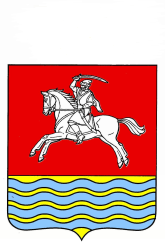 ВОЛГОГРАДСКАЯ ОБЛАСТЬ КУМЫЛЖЕНСКАЯ РАЙОННАЯ ДУМАШЕСТОГО СОЗЫВАРЕШЕНИЕ                     №                                                                 О внесении изменений и дополнений в Устав Кумылженского  муниципального района Волгоградской области      Руководствуясь Федеральным законом от 22.12.2020 № 454-ФЗ «О внесении изменений в отдельные законодательные акты Российской Федерации в части совершенствования деятельности в области пожарной безопасности», Федеральным законом от 01.07.2021 № 289-ФЗ «О внесении изменений в статью 28 Федерального закона «Об общих принципах организации местного самоуправления в Российской Федерации», Федеральным законом от 02.07.2021 № 304-ФЗ «О внесении изменений в Лесной кодекс Российской Федерации и статьи 14 и 16 Федерального закона «Об общих принципах организации местного самоуправления в Российской Федерации» и статьей 27 Устава Кумылженского муниципального района Волгоградской области, Кумылженская районная Дума р е ш и л а:1. Внести в Устав Кумылженского муниципального района Волгоградской области, принятый  постановлением Кумылженской районной Думы от 30.05.2005 N 44/226-РД (в редакции решений от 11.09.2015 N 16/77-РД, от 25.11.2015 N 21/99-РД, от 20.04.2016 N 27/138-РД, от 08.11.2016 N 35/169-РД, от 28.03.2017 N 40/221-РД, от 20.07.2017 N 44/247-РД, от 31.10.2017 N 47/258-РД, от 05.03.2018  №51/289-РД, от 27.12.2018  №60/356-РД, от 19.07.2019 №66/389-РД, от 30.12.2019 №6/52-РД; от 04.12.2020 №21/118-РД, от 30.06.2021  №28/177-РД)  следующие изменения:1.1. В статье 5 Устава Кумылженского муниципального района Волгоградской области:1) часть 1 дополнить пунктом 40 следующего содержания:«40) обеспечение первичных мер пожарной безопасности в границах муниципальных районов за границами городских и сельских населенных пунктов.»;2) часть 2 дополнить пунктами 15, 16 следующего содержания:«15) принятие решений о создании, об упразднении лесничеств, создаваемых в их составе участковых лесничеств, расположенных на землях населенных пунктов сельских поселений, входящих в состав территории Кумылженского муниципального района, установлении и изменении их границ, а также осуществление разработки и утверждения лесохозяйственных регламентов лесничеств, расположенных на землях населенных пунктов сельских поселений, входящих в состав территории Кумылженского муниципального района;16) осуществление  мероприятий по лесоустройству в отношении лесов, расположенных на землях населенных пунктов сельских поселений, входящих в состав  территории Кумылженского муниципального района.».1.2. В статье 10 Устава Кумылженского муниципального района Волгоградской области:1) часть 3 изложить в следующей редакции:«3. Порядок организации и проведения публичных слушаний определяется нормативными правовыми актами Кумылженской районной Думы и должен предусматривать заблаговременное оповещение жителей Кумылженского муниципального района о времени и месте проведения публичных слушаний, заблаговременное ознакомление с проектом муниципального правового акта, в том числе посредством его размещения на официальном сайте Кумылженского муниципального района Волгоградской области www.kumadmin.ru  с учетом положений Федерального закона от 9 февраля 2009 года № 8-ФЗ «Об обеспечении доступа к информации о деятельности государственных органов и органов местного самоуправления» (далее - официальный сайт), возможность представления жителями Кумылженского муниципального района своих замечаний и предложений по вынесенному на обсуждение проекту муниципального правового акта, в том числе посредством официального сайта, другие меры, обеспечивающие участие в публичных слушаниях жителей Кумылженского муниципального района, опубликование (обнародование) результатов публичных слушаний, включая мотивированное обоснование принятых решений, в том числе посредством их размещения на официальном сайте.»;2) часть 4 изложить в следующей редакции:«4. По проектам генеральных планов, проектам правил землепользования и застройки, проектам планировки территории, проектам межевания территории, проектам правил благоустройства территорий, проектам, предусматривающим внесение изменений в один из указанных утвержденных документов, проектам решений о предоставлении разрешения на условно разрешенный вид использования земельного участка или объекта капитального строительства, проектам решений о предоставлении разрешения на отклонение от предельных параметров разрешенного строительства, реконструкции объектов капитального строительства, вопросам изменения одного вида разрешенного использования земельных участков и объектов капитального строительства на другой вид такого использования при отсутствии утвержденных правил землепользования и застройки проводятся публичные слушания или общественные обсуждения в соответствии с законодательством о градостроительной деятельности.».2. Настоящее решение подлежит официальному опубликованию после его государственной регистрации.Настоящее решение вступает в силу после его официального опубликования, за исключением пункта 1.1 настоящего решения, который вступает в силу с 01.01.2022.Глава Кумылженского    муниципального районаВолгоградской области                                                          В.В.Денисов                      Председатель Кумылженской районной Думы                                                                       Н.В. Тыщенко                                           